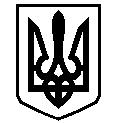 У К Р А Ї Н АВАСИЛІВСЬКА МІСЬКА РАДАЗАПОРІЗЬКОЇ ОБЛАСТІВИКОНАВЧИЙ КОМІТЕТ Р І Ш Е Н Н Я07 квітня 2021                                                                               № 22Про уповноваження старост на вчинення нотаріальних дій на території Василівської міської ради Запорізької області	Керуючись статтями 38 та 54-1 Закону України «Про місцеве самоврядування в Україні», відповідно до статей 1, 37 та 39 Закону України «Про нотаріат», у відповідності до Порядку вчинення нотаріальних дій посадовими особами органів місцевого самоврядування, що затверджений Наказом Міністерства юстиції України від 11.11.2011 № 3306/5, виконавчий комітет Василівської міської ради В И Р І Ш И В:1. Уповноважити старост Василівської міської ради Запорізької області, на вчинення наступних нотаріальних дій: вжиття заходів, щодо охорони спадкового майна; посвідчення заповітів (крім секретних); видача дублікатів виданих старостами документів; засвідчення вірності копій (фотокопій) документів і виписок з них; засвідчення справжності підписів на документах, що передбачені статтею 37 Закону України «Про нотаріат», а саме:Горбань Олену Олексіївну, на території: с. Скельки, с. Шевченка, с. Першотравневе Василівської міської ради Запорізької області.Золоторенка Олександра Миколайовича на території:                             с. Кам'янське, с. Плавні Василівської міської ради Запорізької області.Стародубова Олександра Івановича на території: с. Підгірне, с. Зелений Гай, с. Гладке, с. Широке, с. Долинка, с . Грозове, с. Коновалова, с. Переможне,  с. Тернувате Василівської міської ради Запорізької області. Яворського Сергія Веніаміновича на території: с. Верхня Криниця, с. Лугове, с. Лісне Василівської міської ради Запорізької області.2. Зобов’язати посадових осіб, що зазначені у пункті 1 цього рішення, вчиняти нотаріальні дії у відповідності до положень Цивільного кодексу України,  Закону України «Про нотаріат» та Порядку вчинення нотаріальних дій посадовими особами органів місцевого самоврядування, що затверджений Наказом Міністерства юстиції України від 11.11.2011                       № 3306/5.3. Контроль за виконанням  даного рішення  покласти на першого заступника міського голови з питань діяльності виконавчих органів ради, Калініна Дениса Сергійовича.Міський голова                                                                	         Сергій КАЛІМАНАркуш погодження додається.